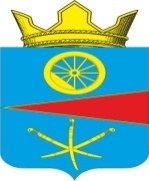 АДМИНИСТРАЦИЯ ТАЦИНСКОГО  СЕЛЬСКОГО ПОСЕЛЕНИЯТацинского  района Ростовской  областиПОСТАНОВЛЕНИЕ18 мая 2017 г.     		                № 151		            ст. ТацинскаяВ соответствии с Федеральным законом от 21.12.1994 № 69-ФЗ «О пожарной безопасности», Федеральным законом от 06.10.2003 № 131-ФЗ «Об общих принципах организации местного самоуправления в Российской Федерации», Правилами противопожарного режима в Российской Федерации, утвержденными постановлением Правительства Российской Федерации от 25.04.2012 № 390 «О противопожарном режиме», -П О С Т А Н О В Л Я Ю:1. Утвердить Положение о проведении пожарно-профилактической работы в жилом секторе и на объектах с массовым пребыванием людей на территории Тацинского сельского поселения согласно приложению.	2. Рекомендовать руководителям организаций, независимо от ведомственной принадлежности и форм собственности, в ведении которых находится  места массового пребывания граждан, назначить внештатных инструкторов пожарной профилактики для оказания содействия отделу надзорной деятельности по Тацинскому району.3. Настоящее постановление вступает в законную силу со дня его подписания. 4. Контроль за исполнением настоящего постановления оставляю за собой. Глава Администрации Тацинского сельского поселения                 			                А.С. Вакулич Приложение 1 к   постановлению  администрации  Тацинского сельского поселения от 18.05.2017 года № 151ПОЛОЖЕНИЕО ПРОВЕДЕНИИ ПОЖАРНО-ПРОФИЛАКТИЧЕСКОЙ РАБОТЫ В ЖИЛОМ СЕКТОРЕ И НА ОБЪЕКТАХ С МАССОВЫМ ПРЕБЫВАНИЕМ ЛЮДЕЙ НА ТЕРРИТОРИИ ТАЦИНСКОГО СЕЛЬСКОГО ПОСЕЛЕНИЯ	1. Планирование профилактической работы по обеспечению соблюдения требований пожарной безопасности и организации пожарно-профилактической работы в жилом секторе и на объектах с массовым пребыванием людей на территории Тацинского сельского поселения осуществляется на основе федеральных законов, постановлений Правительства Российской Федерации, приказов МЧС РФ и других нормативных правовых актов в области обеспечения пожарной безопасности.	2. Планирование профилактической работы осуществляется заблаговременно для обеспечения пожарной безопасности населения, сохранения материальных и культурных ценностей от опасностей, возникающих при возникновении пожаров на территории Тацинского сельского поселения.	3. Цели профилактической работы:	3.1. Повышение уровня противопожарной защиты жилого сектора и объектов с массовым пребыванием людей.	3.2. Минимизация материальных и социальных потерь от пожаров в жилых помещениях и на объектах с массовым пребыванием людей.	3.3. Усиление роли и эффективности профилактики в области пожарной безопасности.	3.4. Принятие мер по устранению нарушений требований пожарной безопасности.	4. К объектам проведения профилактической работы относятся жилой сектор и организации с массовым пребыванием людей.	5. В ходе профилактической работы отрабатывается задача комплексного использования сил и средств по предупреждению пожаров и гибели людей при них в жилом секторе и на объектах с массовым пребыванием людей, привлечению заинтересованных надзорных органов, правоохранительных органов, а также общественности.	6. Ответственность за планирование и организацию пожарно-профилактической работы в жилом секторе и на объектах с массовым пребыванием людей возлагается на руководителей организаций Тацинского сельского поселения, независимо от ведомственной принадлежности и форм собственности, в ведении которых находится жилой фонд и места массового пребывания граждан.Об организации пожарно-профилактической работы в жилом секторе и на объектах с массовым пребыванием людей на территории Тацинского сельского поселения